第３号様式の２　新規就農者・研修者等交流会請求書令和　　年　　月　　日　　　公益財団法人　北海道農業公社　　　理事長　小田原　輝和　　様￥　　　　　　　　　　　　　．―　新規就農者・研修者等交流会〔名称:　　　　　　　　　　　　　　　〕の開催に要した経費として、上記のとおり請求いたします。　なお、請求額の内訳は次のとおりです。〔交流会実行委員会〕　　　　名　　称：　　代表者名：　　　　　　　　㊞印　　　〔対象経費内訳〕　■請求額の支出に係る領収書写しを別添資料として添付すること■振込先〔通帳の表紙裏(口座名義・店番号・口座番号等)の写しを貼付すること〕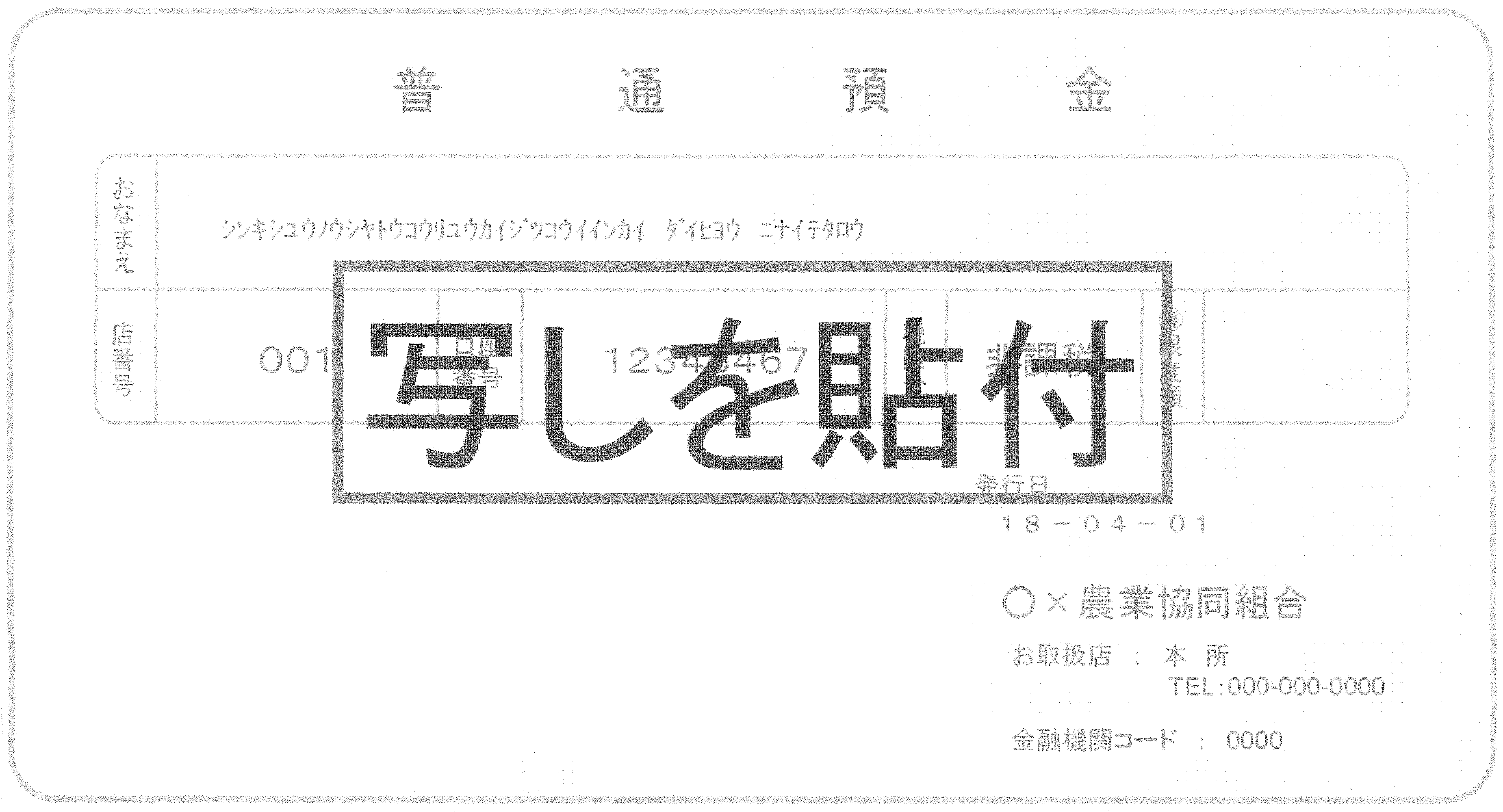 品　　　名規　　格数　　量単　　価金　　　額